文部科学省検定済教科書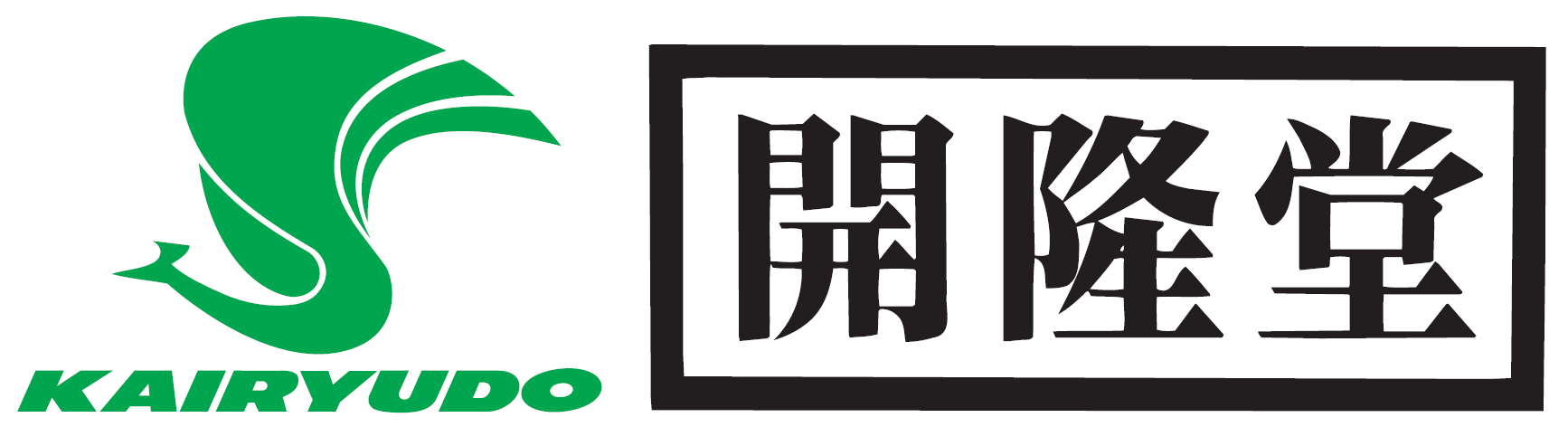 令和４年度～　高等学校外国語科「論理・表現Ⅰ」APPLAUSE ENGLISH LOGIC AND EXPRESSION Ⅰ教科書調査研究の観点［観点の要約］　中学校の学習内容の復習から始まり，言語材料の導入・定着・発信と段階的に力がつくよう配慮されている。写真やイラストが豊富であり，生徒にとって身近な登場人物や話題により，生徒の学習意欲の向上が期待できる。通常課ではくり返し言語活動を行うことができ，発信能力を育成することができる構成となっている。［内容］●中学校の学習内容の復習から，言語材料の定着・発信まで，段階的に力がつくよう配慮されている。●本文対話（Model Dialog）では，さまざまなトピックが扱われており，興味・関心を持って学習できるよう配慮されている。●ターゲットとなる言語材料は「Focus」で理解し，「Exercises」の練習問題を通して定着できる。また「Connecting Activity」で場面シラバスでの表現力の基盤を作ることができる。●「Main Activity」では，生徒にとって身近な問題について考え，３つのステップで段階を追ってターゲットの言語活動を行い，表現力を高めることができる。●各課で学んだ言語材料は巻末の「文法のまとめ」で復習でき，隣ページの「Activity Plus」ではそれらを用いた自己表現活動を行うことができる。［組織・配列と分量］●巻頭の「Warm-Up」では，中学校の学習内容を復習してその後の活動につなげられるようになっており，中高接続が意識された構成である。●本文対話（Model Dialog）は，ほとんどが3ターン以内であり，負担になりにくい分量におさえてある。●通常課は，3見開き6ページで構成されており，言語材料の導入から定着，発信まで段階的に力がつくよう配慮されている。●「Break Time」が4ヶ所に設けられており，ゲーム感覚で英語の知識を増やすことができる。［表記と表現］●通常課の扉写真や本文対話（Model Dialog）に登場するキャラクターにより，学習意欲を高められるよう配慮されている。●内容の理解でつまずかないよう，英文には日本語訳が付してある。●指導書にはワークシートや評価資料が充実しており，指導しやすい教科書である。